ПРЕДУПРЕЖДЕНИЕ О МЕТЕОРОЛОГИЧЕСКИХ ЯВЛЕНИЯХНА ТЕРРИТОРИИ ЛЕНИНГРАДСКОЙ ОБЛАСТИСогласно ежедневному прогнозу ФГБУ "Северо-Западное УГМС" от 23.03.2023: 	24 марта местами ожидается туман.	25 марта порывы ветра 15-17 м/с.ЗНЦ (СОД) ЦУКС ГУ МЧС России по Ленинградской области 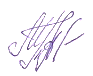 подполковник внутренней службы 		         М.П. Андреева Передала: диспетчер ЕДДС      Волховского МР       А.А. Терещенко                                                                                                                         